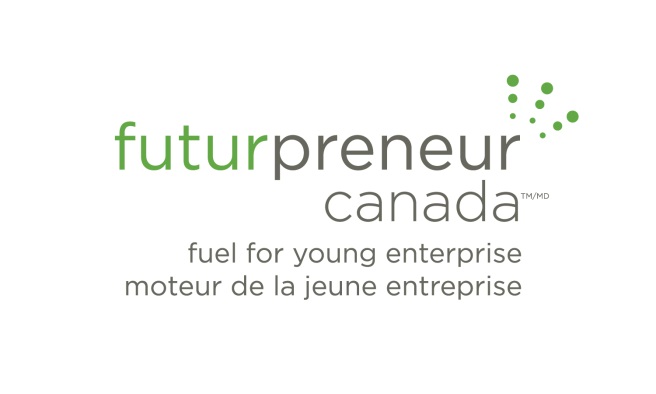 Ordre du jourDate :      Endroit :      
Ordre du jour :      Éléments supplémentaires à prendre en considération : examen de la situation financièreNotes comptables:     Éléments supplémentaires à prendre en considération : Rapports de situation de Futurpreneur CanadaMesures de suiviDate et heure de la prochaine réunion :      À qui incombe la responsabilité d’envoyer l’invitation à la prochaine réunion?       L’un de vous souhaite-t-il discuter plus particulièrement de certains points, lors de la prochaine rencontre? Veuillez les indiquer ici.Des étapes ou des mesures à venir et n’ayant aucun lien avec l’un des sujets mentionnés ci-dessus doivent-elles faire l’objet d’un suivi?Premier sujet :       Premier sujet :       Situation actuelleQuels progrès avez-vous accomplis en regard des éléments indiqués ci-dessus? Prochaines étapes/actionsQuelles mesures comptez-vous mettre en place pour progresser? Que prévoyez-vous continuer de faire? Que prévoyez-vous cesser de faire?Date de l'évaluationCe sujet doit-il faire l’objet d’une nouvelle discussion lors d’une réunion ultérieure? Dans l’affirmative, acceptez-vous de l’évaluer de nouveau?      Deuxième sujet :      Deuxième sujet :      Situation actuelleQuels progrès avez-vous accomplis en regard des éléments indiqués ci-dessus?Prochaines étapes/actionsQuelles mesures comptez-vous mettre en place pour progresser? Que prévoyez-vous continuer de faire? Que prévoyez-vous cesser de faire?Date de l'évaluationCe sujet doit-il faire l’objet d’une nouvelle discussion lors d’une réunion ultérieure? Dans l’affirmative, acceptez-vous de l’évaluer de nouveau?      RentabilitéRentabilitéSituation actuelleVotre entreprise est-elle rentable? Sur la base de quels éléments êtes-vous en mesure de le déterminer?Prochaines étapes/actionsQuelles mesures comptez-vous mettre en place pour progresser? Que prévoyez-vous continuer de faire? Que prévoyez-vous cesser de faire?Date de l'évaluationCe sujet doit-il faire l’objet d’une nouvelle discussion lors d’une réunion ultérieure? Dans l’affirmative, acceptez-vous de l’évaluer de nouveau?      Flux de trésorerieFlux de trésorerieSituation actuelleDe quelle manière vos flux de trésorerie ont-ils évolué, d’un mois à l’autre? Avez-vous remarqué une tendance?Prochaines étapes/actionsQuelles mesures comptez-vous mettre en place pour progresser? Que prévoyez-vous continuer de faire? Que prévoyez-vous cesser de faire?Date de l'évaluationCe sujet doit-il faire l’objet d’une nouvelle discussion lors d’une réunion ultérieure? Dans l’affirmative, acceptez-vous de l’évaluer de nouveau?      Date d’exigibilitéÀ quelle date votre prochain Rapport de situation doit-il être envoyé à Futurpreneur Canada?      Prochaines étapes/actionsQuelles mesures devrons-nous prendre dans l’avenir pour remettre les Rapports de situation? Manquons-nous d’information?